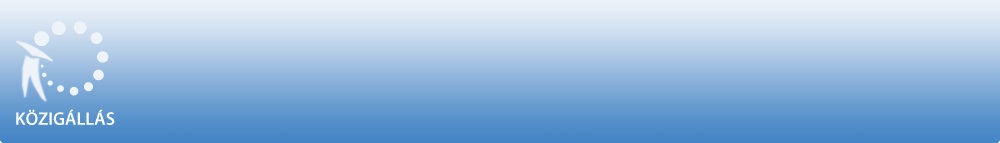 Dunaújvárosi Egyetem a Közalkalmazottak jogállásáról szóló 1992. évi XXXIII. törvény 20/A. § alapján pályázatot hirdetDunaújvárosi Egyetem 
Tanárképző Központ

Főigazgató munkakör betöltésére. A közalkalmazotti jogviszony időtartama: határozatlan idejű közalkalmazotti jogviszony Foglalkoztatás jellege: Teljes munkaidő A vezetői megbízás időtartama: A vezetői megbízás határozott időre, 2022.06.30-ig -ig szól. A munkavégzés helye: Fejér megye, 2400 Dunaújváros, Táncsics Mihály utca 1/A. A munkakörbe tartozó, illetve a vezetői megbízással járó lényeges feladatok:A főigazgató feladat és hatásköre: a) képviseli a szervezeti egységet az Egyetem testületei és vezetői előtt, továbbá az Egyetemen kívüli szerveknél; b) véleményt nyilvánít, és javaslataival döntéseket kezdeményezhet az egységét érintő, hatáskörét meghaladó kérdésekben; c) gondoskodik és javaslatot tesz az egység képzettség és életkor szerinti személyi összetételére, a HR és Jogi Iroda véleményének kikérésével; d) szervezi az egység képzési, tudományos kutatási és más tevékenységét; e) irányítja és ellenőrzi a – hozzá beosztott vezetők segítségével – az oktatók és alkalmazottak munkáját, illetve az egységen belüli vezetők munkáját; f) gondoskodik a Tudományos Diákkörök tevékenységéhez szükséges szakmai feltételek megteremtéséről; g) az egység költségvetése alapján javaslatot tesz, illetve rendelkezik a pénzügyi keretek felhasználásáról; h) együttműködik az Egyetem más szervezeti egységeivel, az érdekképviseleti szervezetekkel, valamint a hallgatók képviselőivel; i) biztosítja a rendelkezésre bocsátott lehetőségen belül az egység oktatóinak, kutatóinak szakmai fejlődéséhez szükséges feltételeket, felelős a dolgozók munkakörülményeinek és munkafeltételeinek megfelelő alakításáért, j) a lehetőségeken belül biztosítja a hallgatók eredményes munkájához szükséges feltételeket; k) jogszabályok és a belső szabályzatok rendelkezése szerint szervezi, irányítja és ellenőrzi a külső szervek által adott megbízáson alapuló munkákat; l) saját szervezeti egysége tekintetében részt vállal a tűz-, munka-, polgári és vagyonvédelemről a vonatkozó feladatok ellátásában; m) javaslatot tesz – a dolgozó közvetlen felettesével egyeztetve – az intézethez tartozó munkatársak közalkalmazotti jogviszonya létesítésére, meghosszabbítására, megszüntetésére, megbízási szerződés kötésére, a HR és Jogi Iroda véleményének kikérésével; n) javaslatot tesz – a dolgozó közvetlen felettesével egyeztetve – az intézethez tartozó munkatársak bérére, utánpótlási tervére a HR és Jogi Iroda véleményének kikérésével; o) az egyéb munkáltatói jogok körében – a dolgozó közvetlen felettesével egyeztetve – engedélyezi a szabadságot, irányítja a munkatársak tevékenységét, ellenőrzi feladataik végrehajtását, értékeli teljesítményüket; p) a közvetlen munkahelyi felettesével és a költségviselőkkel egyeztetve engedélyezi a belföldi kiküldetést és javaslatot tesz az oktatási és általános rektorhelyettesnek a külföldi kiküldetésre; Illetmény és juttatások:Az illetmény megállapítására és a juttatásokra a Közalkalmazottak jogállásáról szóló 1992. évi XXXIII. törvény rendelkezései az irányadók. Pályázati feltételek:•         Egyetem, •         Egyetemi tanári, vagy főiskolai tanári, vagy egyetemi docensi, vagy főiskolai docensi, vagy tudományos tanácsadói, vagy kutatóprofesszori, illetve tudományos főmunkatársi munkakörben történő alkalmazás A pályázat elbírálásánál előnyt jelent:•         Legalább 3 éves, a felsőoktatásban szerzett vezetői tapasztalat. A pályázat részeként benyújtandó iratok, igazolások:•         Pályázati levél a munkáltatói jogkör gyakorlójához a Rektorhoz •         Iratjegyzék (tartalomjegyzék) •         A vezető vezetésre, fejlesztésre, szakmai munkára vonatkozó programját •         A www.kozigallas.gov.hu honlapján megjelent kiírás másolata •         Önéletrajz (Euro Pass, szakmai résszel bővített) •         A végzettséget igazoló dokumentum(ok) másolata •         Arról szóló nyilatkozat, hogy a pályázati anyagában foglalt személyes adatainak a pályázati eljárással összefüggésben szükséges kezeléséhez hozzájárul •         Hozzájáruló nyilatkozat pályázati anyag tárolásáról (letölthető: http://www.uniduna.hu/images/allashirdetesek/NYILATKOZAT_palyazat_elbiralashoz.pdf) •         3 hónapnál nem régebbi erkölcsi bizonyítvány (amennyiben a pályázatot benyújtó személy nem az Egyetem dolgozója) •         Külön jogszabályban, vagy a pályázatban előírt további követelmények igazolására vonatkozó iratok, külföldieknél, illetve külföldön szerzett okleveleknél: OFFI által lefordított, hitelesített oklevelek másolata; Ekvivalencia bizottság határozata; Honosítási határozat A munkakör betölthetőségének időpontja:A munkakör a pályázatok elbírálását követően azonnal betölthető. A pályázat benyújtásának határideje: 2020. március 7. A pályázati kiírással kapcsolatosan további információt HR és Jogi Iroda nyújt, a 06 25 551 196 -os telefonszámon.A pályázatok benyújtásának módja: •         Postai úton, a pályázatnak a Dunaújvárosi Egyetem címére történő megküldésével (2400 Dunaújváros, Táncsics Mihály utca 1/A. ). Kérjük a borítékon feltüntetni a pályázati adatbázisban szereplő azonosító számot: 00021-HR/2020 , valamint a munkakör megnevezését: Főigazgató. •         Elektronikus úton HR és Jogi Iroda részére a allas@uniduna.hu E-mail címen keresztül •         Személyesen: HR és Jogi Iroda, Fejér megye, 2400 Dunaújváros, Táncsics Mihály utca 1/A. F. épület 3. emelet F-408 iroda. A pályázat elbírálásának módja, rendje:A benyújtott pályázatok a soron következő Szenátusi ülésen, de legkésőbb 2020. június 30. napjáig kerülnek elbírálásra. A pályázat elbírálásának határideje: 2020. március 31. A pályázati kiírás további közzétételének helye, ideje: •         http://www.uniduna.hu/hirek/allashirdetesek A munkáltatóval kapcsolatos egyéb lényeges információ: Amennyiben a pályázati felhívások szövegében eltérés található, az Egyetem honlapján közzétett pályázati kiírás szövegét kell irányadónak tekinteni. A KÖZIGÁLLÁS publikálási időpontja: 2020. február 7. A pályázati kiírás közzétevője a Belügyminisztérium (BM). A pályázati kiírás a munkáltató által az NKI részére megküldött adatokat tartalmazza, így annak tartalmáért a pályázatot kiíró szerv felel. 